Name: ________________________ Date: ________________ Period: _______ Play-Doh Math 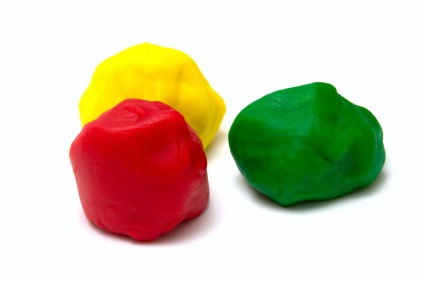 Take a piece of Play Dough and form it into the following shapes.  Use the paper clip to slice through your prism.  Draw the two-dimensional shape of each cross-section, and tell me what shape it is.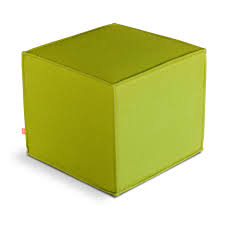 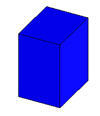 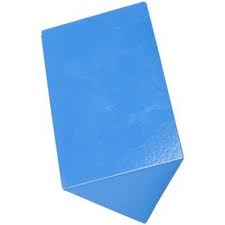 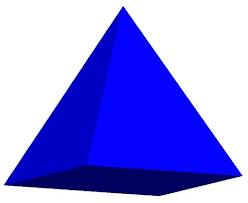 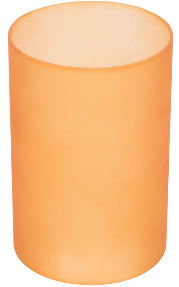 